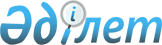 Об утверждении Правил оказания социальной помощи, установления размеров и определения перечня отдельных категорий нуждающихся граждан по городу Тараз
					
			Утративший силу
			
			
		
					Решение Таразского городского маслихата Жамбылской области от 28 ноября 2017 года № 25-4. Зарегистрировано Департаментом юстиции Жамбылской области 13 декабря 2017 года № 3626. Утратило силу решением Таразского городского маслихата Жамбылской области от 23 декабря 2020 года № 66-8
      Сноска. Утратило силу решением Таразского городского маслихата Жамбылской области от 23.12.2020 № 66-8 (вводится в действие по истечении десяти календарных дней после дня его первого официального опубликования).

      Примечание РЦПИ.

      В тексте документа сохранена пунктуация и орфография оригинала.
      В соответствии с Законом Республики Казахстан от 23 января 2001 года "О местном государственном управлении и самоуправлении в Республике Казахстан" и постановлением Правительства Республики Казахстан от 21 мая 2013 года № 504 "Об утверждении Типовых правил оказания социальной помощи, установления размеров и определения перечня отдельных категорий нуждающихся граждан" Таразский городской маслихат РЕШИЛ:
      1. Утвердить прилагаемые Правила оказания социальной помощи, установления размеров и определения перечня отдельных категорий нуждающихся граждан по городу Тараз. 
      2. Признать утратившим силу некоторые решения Таразского городского маслихата, согласно приложению к данному решению.
      3. Контроль за исполнением настоящего решения возложить на постоянную комиссию Таразского городского маслихата по образованию, здравоохранению, культуре, молодежной политике и социальной сфере.
      4. Настоящее решение вступает в силу со дня его государственной регистрации в органах юстиции и вводится в действие по истечении десяти календарных дней после первого официального опубликования. Правила оказания социальной помощи, установления размеров и определения перечня отдельных категорий нуждающихся граждан по городу Тараз
      Сноска. Наименование с изменениями, внесенными решением Таразского городского маслихата Жамбылской области от 15.02.2019 № 42-5 (вводится в действие по истечении десяти календарных дней после дня его первого офицального опубликования). 1. Общие положения
      1. Настоящие правила оказания социальной помощи, установления размеров и определения перечня отдельных категорий нуждающихся граждан (далее – Правила) разработаны в соответствии с Законом Республики Казахстан от 28 апреля 1995 года "О льготах и социальной защите участников, инвалидов Великой Отечественной войны и лиц, приравненных к ним", Законом Республики Казахстан от 23 января 2001 года "О местном государственном управлении и самоуправлении в Республике Казахстан", Законом Республики Казахстан от 29 декабря 2008 года "О специальных социальных услугах" и постановлением Правительства Республики Казахстан от 21 мая 2013 года № 504 "Об утверждении Типовых правил оказания социальной помощи, установления размеров и определения перечня отдельных категорий нуждающихся граждан" (далее – Типовые правила).
      2. Социальная помощь предоставляется постоянно проживающим гражданам на территории города Тараз.
      3. Основные термины и понятия, которые используются в настоящих правилах:
      1) памятные даты – события, имеющие общенародное историческое, духовное, культурное значение и оказавшие влияние на ход истории Республики Казахстан;
      2) специальная комиссия – комиссия, создаваемая решением акима города Тараз по рассмотрению заявления лица (семьи), претендующего на оказание социальной помощи в связи с наступлением трудной жизненной ситуации;
      3) праздничные дни – дни национальных и государственных праздников Республики Казахстан;
      4) среднедушевой доход семьи (гражданина) – доля совокупного дохода семьи, приходящаяся на каждого члена семьи       в месяц;
      5) трудная жизненная ситуация – ситуация, объективно нарушающая жизнедеятельность гражданина, которую он не может преодолеть самостоятельно;
      6) уполномоченный орган – коммунальное государственное учреждение "Отдел занятости и социальных программ акимата города Тараз";
      7) исключен решением Таразского городского маслихата Жамбылской области от 27.03.2019 № 43-10 (вводится в действие по истечении десяти календарных дней после первого официального опубликования).


      "Государственный центр по выплате пенсий Министерства труда и социальной защиты населения Республики Казахстан";
      8) участковая комиссия – комиссия, создаваемая решением акима города Тараз для проведения обследования материального положения лиц (семей), обратившихся за социальной помощью, и подготовки заключений;
      9) прожиточный минимум – необходимый минимальный денежный доход на одного человека, равный по величине стоимости минимальной потребительской корзины, рассчитываемой органами статистики Жамбылской области.
      Сноска. Пункт 3 с изменениями, внесенными решением Таразского городского маслихата Жамбылской области от 27.03.2019 № 43-10 (вводится в действие по истечении десяти календарных дней после первого официального опубликования).


      4. Для целей настоящих Правил, под социальной помощью понимается помощь, предоставляемая акиматом города Тараз в денежной или натуральной форме отдельным категориям нуждающихся граждан (далее – получатели) в случае наступления трудной жизненной ситуации, а также к памятным датам и праздничным дням.
      5. Социальная помощь предоставляется единовременно и (или) периодически (ежемесячно, ежеквартально, 1 раз в полугодие).
      6. Участковые и специальные комиссии осуществляют свою деятельность на основании положений, утвержденных акиматом Жамбылской области. 2. Перечень категорий получателей социальной помощи и размеры социальной помощи
      7. Единовременная социальная помощь к памятным датам и праздничным дням предоставляется:
      1) К 9 маю – Дню Победы:
      1.1. участникам и инвалидам Великой Отечественной войны в размере 1000 000 (один миллион) тенге;
      1.2. гражданам, работавшим в период блокады в городе Ленинграде на предприятиях, в учреждениях и организациях города и награжденным медалью "За оборону Ленинграда" и знаком "Житель блокадного Ленинграда" в размере 60 000 (шестьдесят тысяч) тенге;
      1.3. бывшим несовершеннолетним узникам концлагерей, гетто и других мест принудительного содержания, созданных фашистами и их союзниками в период второй мировой войны в размере 60 000 (шестьдесят тысяч) тенге;
      1.4. женам (мужьям), умерших инвалидов войны и приравненных к ним инвалидов, а также женам (мужьям), умерших участников войны, партизан, подпольщиков, граждан, награжденных медалью "За оборону Ленинграда" и знаком "Житель блокадного Ленинграда", признавшихся инвалидами в результате общего заболевания, трудового увечья и других причин (за исключением противоправных), которые не вступали в другой брак в размере 50 000 (пятьдесят тысяч) тенге;
      1.5. лицам, награжденным орденами и медалями бывшего Союза Советских Социалистических Республик за самоотверженный труд и безупречную воинскую службу в тылу в годы Великой Отечественной войны в размере 100 000 (сто тысяч) тенге;
      1.6. лицам, проработавшим (прослужившим) не менее шести месяцев с 22 июня 1941 года по 9 мая 1945 года в размере 50 000 (пятьдесят тысяч) тенге;
      1.7. семьям военнослужащих, погибших (умерших) при прохождении воинской службы в мирное время в размере 50 000 (пятьдесят тысяч) тенге.
      2) К 15 февралю – дата вывода советских войск из Афганистана:
      2.1. военнослужащим, проходившим воинскую службу в Афганистане и военнослужащим, ставшим инвалидами вследствие ранения, контузии, увечья при прохождении воинской службы в Афганистане в размере 100 000 (сто тысяч) тенге;
      2.2. семьям военнослужащих, погибших (пропавших без вести) или умерших вследствие ранения, контузии, увечья, заболевания, полученных в период боевых действий в Афганистане в размере 15 000 (пятнадцать тысяч) тенге;
      2.3. рабочим и служащим, направлявшимся на работу в Афганистан в период с 1 декабря 1979 года по декабрь 1989 года в размере 15 000 (пятнадцать тысяч) тенге;
      2.4 военнослужащим Республики Казахстан, выполнявшие задачи согласно межгосударственным договорам и соглашениям по усилению охраны границы Содружества Независимых Государств на таджикско-афганском участке в размере 50 000 (пятьдесят тысяч) тенге;
      2.5. военнослужащим Республики Казахстан, принимавшие участие в качестве миротворцев в международной миротворческой операции в Ираке в размере 50 000 (пятьдесят тысяч) тенге;
      2.6. военнослужащим, а также лицам начальствующего и рядового состава органов внутренних дел и государственной безопасности бывшего СССР, принимавшие участие в урегулировании межэтнического конфликта в Нагорном Карабахе в размере 50 000 (пятьдесят тысяч) тенге.
      3) К 26 апрелю – дня аварии на Чернобыльской атомной электростанции:
      3.1. лицам, принимавшим участие в ликвидации последствий катастрофы на Чернобыльской атомной электростанции в 1986-1987 годах и ставшим инвалидами вследствие аварии на Чернобыльской атомной электростанции в размере 100 000 (сто тысяч) тенге;
      3.2. участникам ликвидации последствий катастрофы на Чернобыльской атомной электростанции в 1988-1989 годах в размере 100 000 (сто тысяч) тенге;
      3.3. семьям лиц, погибших при ликвидации последствий катастрофы на Чернобыльской атомной электростанции и других радиационных катастроф и аварий на объектах гражданского или военного назначения 15 000 (пятнадцать тысяч) тенге;
      3.4. семьи умерших вследствие лучевой болезни или умерших инвалидов, а также граждан, смерть которых в установленном порядке связана с воздействием катастрофы на Чернобыльской атомной электростанции и других радиационных катастроф и аварий на объектах гражданского или военного назначения и ядерных испытаний 15 000 (пятнадцать тысяч) тенге.
      4) К 29 августу – день закрытия Семипалатинского полигона:
      4.1. лицам, принимавшим участие в ликвидации последствий радиационных катастроф и аварий на объектах гражданского или военного назначения, а также участвовавшие непосредственно в ядерных испытаниях и учениях в размере 100 000 (сто тысяч) тенге.
      4.2. в случае смерти военнослужащего его семье на бесплатный проезд к месту погребения и обратно (но не более трех человек).
      5) День Независимости Республики Казахстан: лица, принимавшие участия в событиях 17-18 декабря 1986 года в Казахстане, установленном Законом Республики Казахстан от 14 апреля 1993 года "О реабилитации жертв массовых политических репрессий" – 50 000 (пятьдесят тысяч) тенге.

      Сноска. Пункт 7 - в редакции решения Таразского городского маслихата Жамбылской области от 28.04.2020 № 57-6; с изменениями, внесенными решением Таразского городского маслихата Жамбылской области от 21.08.2020 № 61-4 (вводится в действие по истечении десяти календарных дней после дня его первого официального опубликования).


      8. Единовременная социальная помощь по обращениям предоставляется:
      участникам и инвалидам Великой Отечественной войны и лицам, приравненным к ним в виде санаторно-курортных путевок в размере без оплаты стоимости проезда не более 40 (сорок) месячного расчетного показателя;
      при причинении ущерба гражданину (семье) либо его имуществу вследствие стихийного бедствия или пожара в пределах до 100 (сто) месячных расчетных показателей определяемым специальной комиссией.
      При причинении ущерба гражданину (семье) либо его имуществу вследствие стихийного бедствия или пожара нуждающиеся граждане в течение шести месяцев обращаются за социальной помощью в уполномоченный орган при среднедушевом доходе, в размере не превышающего десяти кратного прожиточного минимума.
      8-1. Единовременная социальная помощь в размере 1 (одного) прожиточного минимума предоставляется лицам со дня освобождения в течение 3 (трех) месяцев из мест лишения свободы, состоящим на учете службы пробации, находящимся в трудной жизненной ситуации, в соответствии с доходом за квартал, предшествовавший кварталу обращения, не превышающего 3 (трех) кратного прожиточного минимума.
      8.2. Для ветеранов труда санаторно - курортное лечение предоставляется в соответствии с заявлением, при предоставлении соответствующего удостоверение.
      Сноска. Глава 2 дополнена пунктом 8-1 в соответствии с решением Таразского городского маслихата Жамбылской области от 05.10.2018 № 36-8 (вводится в действие по истечении десяти календарных дней после первого официального опубликования);пункт 8 с изменениями, внесенными решением Таразского городского маслихата Жамбылской области от 28.04.2020 № 57-6 (вводится в действие по истечении десяти календарных дней после дня его первого официального опубликования).


      9. Дети-сироты и дети, оставшиеся без попечения родителей, без учета доходов, малообеспеченные семьи, имеющие в составе семьи студентов, со среднедушевым доходом не превышающим величину прожиточного минимума, на каждого члена семьи установленного по городу, предшествовавшем кварталу обращения за назначением социальной помощи на оплату стоимости за обучение на дневных отделениях в организациях высшего образования, технического и профессионального образования в размере не более 100 (сто) месячного расчетного       показателя;
      10. Периодическая (ежемесячно, в течение 12 месяцев) социальная помощь в размере одного прожиточного минимума предоставляется лицам, больным туберкулезом, продолжающим лечение в амбулаторных условиях со среднедушевым доходом в размере не превышающего 2 (двух) кратного прожиточного минимума.
      10.1. периодическая (ежемесячно, в течение 12 месяцев) социальная помощь в размере 2 (двух) кратного прожиточного минимума утвержденным законом "о республиканском бюджете на соответствующий финансовый год" предоставляется несовершеннолетним больным детям, с инфекцией ВИЧ (вирус иммунодефицита человека) со среднедушевым доходом в размере не превышающего 5 (пяти) кратного прожиточного минимума. Социальная помощь назначается с месяца обращения, при предоставлении справки от организации здравохранения.
      Сноска. Пункт 10 с изменениями внесенными решением Таразского городского маслихата Жамбылской области от 28.04.2020 № 57-6 (вводится в действие по истечении десяти календарных дней после дня его первого официального опубликования).


      11. Периодическая социальная помощь в размере 1 месячного расчетного показателя предоставляется нуждающимся для компенсации по оплате проезда на маршрутах городского пассажирского транспорта:
      участникам и инвалидам Великой Отечественной войны со среднедушевым доходом не превышающего 10 кратного минимального прожиточного уровня, сложившегося по Жамбылской области в квартале, предшествующего квартала обращения;
      многодетным матерям награжденными подвесками "Алтын алка", "Кумисалка", "Матери героини", "Материнская слава І-ой степени", "Материнская слава ІІ-ой степени", инвалидам І-группы, слабовидящим инвалидам ІІ-группы, участникам и инвалидам войны в Афганистане и ликвидации катастрофы на Чернобыльской Атомной электростанции, их вдовам, а также лицам, участвовавшим непосредственно в ядерных испытаниях и учениях со среднедушевым доходом не превышающего 3 кратного минимального прожиточного уровня, сложившегося по Жамбылской области в квартале, предшествующего       квартала обращения.
      Для получения периодической социальной помощи заявитель (либо его законный представитель) к заявлению предоставляет следующие документы:
      копия документа, удостоверяющий личность;
      копия справки об инвалидности по форме, утвержденной приказом Министра здравоохранения и социального развития Республики Казахстан от 30 января 2015 года № 44 "Об утверждении Правил проведения медико-социальной экспертизы" (зарегистрирован в Реестре государственной регистрации нормативных правовых актов за № 10589) (для инвалидов) либо копия документа подтверждающий категорию;
      копия документа, подтверждающий сведения о номере банковского счета; 
      сведения о доходах.
      Сноска. Пункт 11 с изменениями внесенными решением Таразского городского маслихата Жамбылской области от 21.08.2020 № 61-4 (вводится в действие по истечении десяти календарных дней после дня его первого официального опубликования).


      12. Периодическая (ежемесячно) социальная помощь без учета доходов оказывается участникам и инвалидам Великой Отечественной войны, на оплату расходов за природный газ и услуги связи (абонентская плата) в размере 1 (одного) месячного расчетного показателя. 3. Порядок оказания социальной помощи
      13. Социальная помощь к памятным датам и праздничным дням оказывается по списку, утверждаемому акиматом города Тараз по представлению уполномоченной организации либо иных организаций без истребования заявлений от получателей.
      14. Для получения социальной помощи, при наступлении трудной жизненной ситуации заявитель от себя или от имени семьи в уполномоченный орган представляет заявление с приложением следующих документов:
      1) документ, удостоверяющий личность;
      2) исключен решением Таразского городского маслихата Жамбылской области от 21.08.2020 № 61-4 (вводится в действие по истечении десяти календарных дней после дня его первого официального опубликования);


      3) сведения о составе лица (семьи) согласно приложению 1 к Типовым правилам;
      4) сведения о доходах лица (членов семьи);
      5) акт и/или документ, подтверждающий наступление трудной жизненной ситуации.
      Сноска. Пункт 14 с изменениями внесенными решением Таразского городского маслихата Жамбылской области от 21.08.2020 № 61-4 (вводится в действие по истечении десяти календарных дней после дня его первого официального опубликования).


      15. Документы представляются в подлинниках и копиях для сверки, после чего подлинники документов возвращаются заявителю.
      16. При поступлении заявления на оказание социальной помощи, при наступлении трудной жизненной ситуации, уполномоченный орган в течение одного рабочего дня направляет документы заявителя в участковую комиссию для проведения обследования материального положения лица (семьи).
      17. Участковая комиссия в течение двух рабочих дней со дня получения документов проводит обследование заявителя, по результатам которого составляет акт о материальном положении лица (семьи), подготавливает заключение о нуждаемости лица (семьи) в социальной помощи по формам согласно приложениям 2, 3 к Типовым правилам и направляет их в уполномоченный орган.
      18. В случае недостаточности документов для оказания социальной помощи, уполномоченный орган запрашивает в соответствующих органах сведения, необходимые для рассмотрения представленных для оказания социальной помощи документов.
      19. В случае невозможности представления заявителем необходимых документов в связи с их порчей, утерей, уполномоченный орган принимает решение об оказании социальной помощи на основании данных иных уполномоченных органов и организаций, имеющих соответствующие сведения.
      20. Уполномоченный орган в течение одного рабочего дня со дня поступления документов от участковой комиссии, производит расчет среднедушевого дохода лица (семьи) в соответствии с законодательством Республики Казахстан и представляет полный пакет документов на рассмотрение специальной комиссии.
      21. Специальная комиссия в течение двух рабочих дней, со дня поступления документов выносит заключение о необходимости оказания социальной помощи, при положительном заключении указывает размер социальной помощи.
      22. Уполномоченный орган в течение восьми рабочих дней, со дня регистрации документов, заявителя на оказание социальной помощи, принимает решение об оказании либо отказе в оказании социальной помощи, на основании принятых документов и заключения специальной комиссии о необходимости оказания социальной помощи.
      В случаях, указанных в пунктах 17 и 18 настоящих Правил, уполномоченный орган принимает решение об оказании либо отказе в оказании социальной помощи в течение двадцати рабочих дней со дня принятия документов от заявителя. 
      23. Уполномоченный орган письменно уведомляет заявителя о принятом решении (в случае отказа - с указанием основания) в течение трех рабочих дней со дня принятия решения.
      24. исключен решением Таразского городского маслихата Жамбылской области от 27.03.2019 № 43-10 (вводится в действие по истечении десяти календарных дней после первого официального опубликования).


      25. Отказ в оказании социальной помощи осуществляется в случаях:
      1) выявления недостоверных сведений, представленных заявителями;
      2) отказа, уклонения заявителя от проведения обследования материального положения лица (семьи).
      26. Финансирование расходов на предоставление социальной помощи осуществляется в пределах средств, предусмотренных бюджетом города Тараз на текущий финансовый год. 4. Основания для прекращения и возврата предоставляемой социальной помощи
      27. Социальная помощь прекращается в случаях:
      1) смерти получателя;
      2) выезда получателя на постоянное проживание за пределы города Тараз;
      3) направления получателя на проживание в государственные медико-социальные учреждения;
      4) выявления недостоверных сведений, представленных заявителем.
      Выплата социальной помощи прекращается с месяца наступления указанных обстоятельств.
      28. Излишне выплаченные суммы подлежат возврату в добровольном или ином установленном законодательством Республики Казахстан порядке. 5. Заключительное положение
      29. Мониторинг и учет предоставления социальной помощи проводит уполномоченный орган с использованием базы данных автоматизированной информационной системы "Е-Собес". Перечень утратившими силу некоторых решений Таразского городского маслихата
      1. Решение Таразского городского маслихата от 18 апреля 2016 года № 2-4 "Об утверждении Правил оказания социальной помощи, установления размеров и определения перечня отдельных категорий нуждающихся граждан по городу Тараз" (зарегистрировано в Реестре государственной регистрации нормативных правовых актов за № 3054, опубликовано 11 мая 2016 года в газете "Жамбыл-Тараз" № 19);
      2. Решение Таразского городского маслихата от 5 сентября 2016 года № 8-9 "О внесении дополнении в решение Таразского городского маслихата от 16 апреля 2016 года № 2-4 "Об утверждении Правил оказания социальной помощи, установления размеров и определения перечня отдельных категорий нуждающихся граждан по городу Тараз"(зарегистрировано в Реестре государственной регистрации нормативных правовых актов за № 3158, опубликовано 14 сентября 2016 года в газете "Жамбыл-Тараз" № 37);
      3. Решение Таразского городского маслихата от 22 февраля 2017 года № 15-4 "О внесении изменений в решение Таразского городского маслихата от 18 апреля 2016 года № 2-4 "Об утверждении Правил оказания социальной помощи, установления размеров и определения перечня отдельных категорий нуждающихся граждан по городу Тараз" (зарегистрировано в Реестре государственной регистрации нормативных правовых актов за № 3337, опубликовано 17 марта 2017 года в газете "Жамбыл-Тараз" № 11-12).
					© 2012. РГП на ПХВ «Институт законодательства и правовой информации Республики Казахстан» Министерства юстиции Республики Казахстан
				
      Председатель сессии

Секретарь Таразского

      Таразского городского маслихата

городского маслихата

      К. Жетибаев

Б. Кулекеев
Утвержден решением
Таразского городского маслихата
от 28 ноября 2017 года № 25-4Приложение к решению
Таразского городского маслихата
№ 25-4 от 28 ноября 2017 года